Student Name______________________________________  Date _______________   Guess What? A small paper bag.   4 different small household items (nothing sharp).  These could be small toys, kitchen utensils, or other items that will fit in the bag.   Your family partner will put the items in the bag or box without telling you what they are.  A complete sentence expresses a complete thought with a subject​ ​and a verb.  For example:​   The cat caught a mouse.                           I like to play games. Descriptive words (adjectives) add details to explain something more clearly, such as how something feels, sounds, or looks.  For example:   The big, gray cat caught a mouse.      I like to play challenging, electronic games.Work with a family partner. Who is working with you? ______________________Ask your family partner: Please put 4 small objects in a bag without showing me.              Please hold the bag of objects. 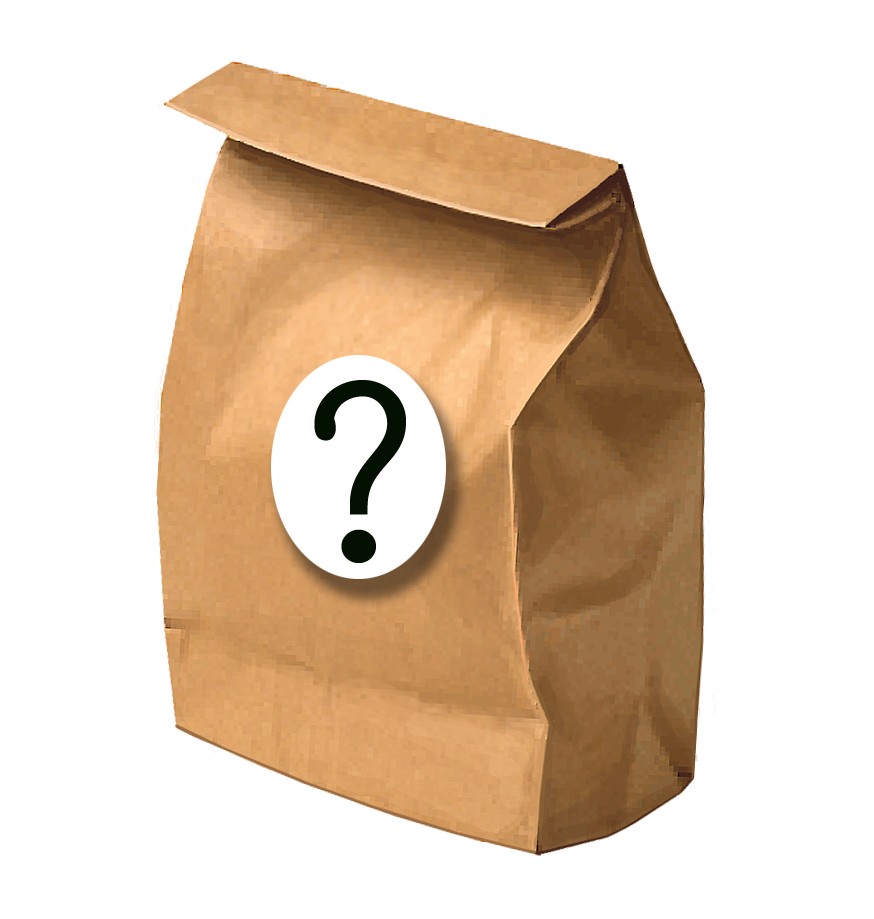 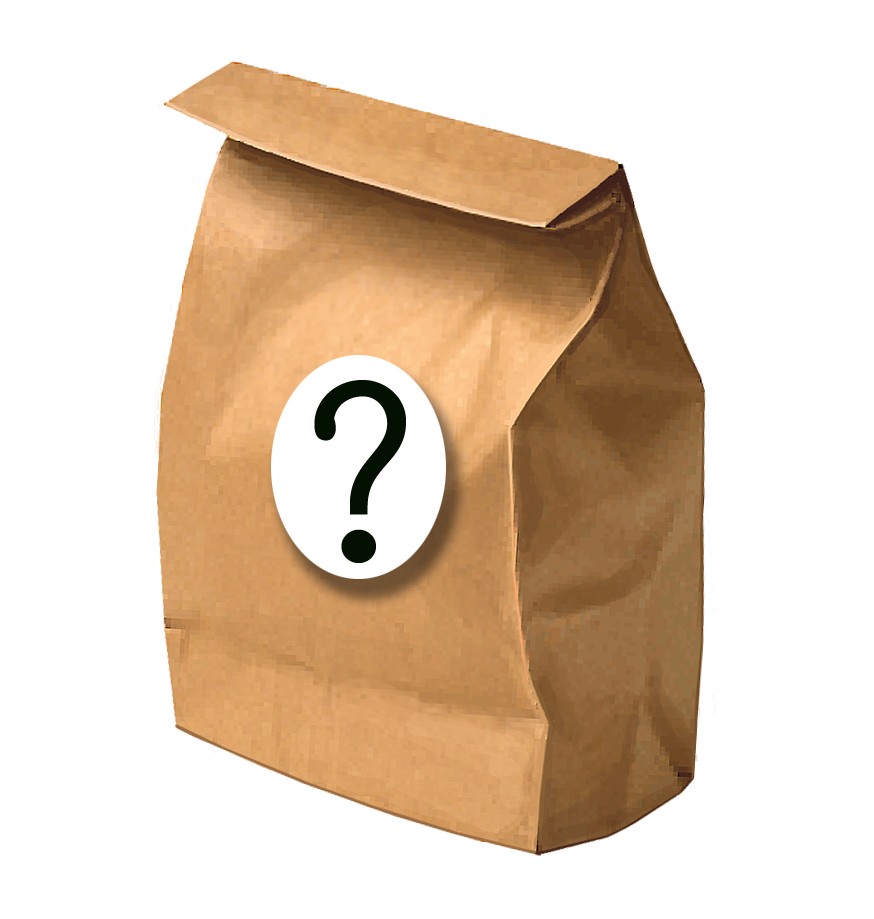     I will reach in, touch an object, and describe what it    feels like to me.  Then, I will guess what the object is. Use complete sentences with good adjectives to describe each object..    For example, if a spoon were in the bag, you might say:“This object is long. It feels like cool metal. It has a rounded, concave end.” Each time you play the game:Write the descriptive words you used for each object in an OBJECT box. Write what the object is under the box.  See the EXAMPLE box.  Ask your family partner to pull each object out of the bag after you guess it. Then, go on the next object until you have touched and described all four.  	     (EXAMPLE)     			        OBJECT 1			       OBJECT 2            It is a  SPOON.                      It is a ___________________      It is a ___________________     OBJECT 3			                  OBJECT 4  It is a ___________________                   It is a ___________________Dear Parent, Please give your reactions to your child’s work on this activity.  Write YES or NO for each statement. ______  1.  My child understood the homework and was able to complete it. ______  2.  My child and I enjoyed the activity. ______  3.  This assignment helped me know what my child is learning in class.  . Comment _________________________________________________________________________ Parent Signature  ___________________________________________________________________ Marshall, J.M., Izzo, A., Schimmel, I., Epstein, J. L., Greenfeld, M. (2016). Teachers Involve Parents in Schoolwork (TIPS) Interactive Homework-Literacy K-3.  Colorado Series. Baltimore: Center on School, Family, and Community Partnerships, Johns Hopkins University.